Куликова Елена Александровна к.м.н., заведующая поликлиническим отделением эндокринологии и эндокринной хирургии клиники высоких медицинских технологий им. Н.И.Пирогова СПбГУ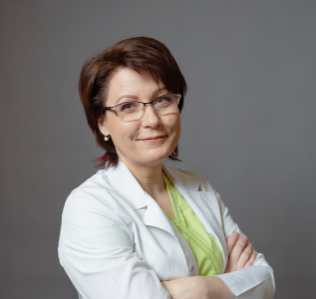 Наследственная предрасположенность имеет место в развитии рака щитовидной железы, который  развивается из-за мутаций в ее клетках. Триггерами мутагенеза могут быть активные производные нефтехимического происхождения, ионизирующая радиация, техногенные факторы.Достоверные мутации, определяющие наследственную предрасположенность к раку щитовидной железы - мутации гена RET (медуллярная карцинома), мутации гена RET и CDKN1B (синдром множественной эндокринной неоплазии МЭН 2 и МЭН 4). Все типы синдрома МЭН наследуются по аутосомно - доминантному типу. Для возникновения заболевания достаточно унаследовать одну мутированную копию гена от одного из родителей.   Если вам известен случай медуллярного рака в вашей семье или другие заболевания, связанные с нарушениями функции эндокринной системы, рекомендуем обратиться к эндокринологу специализированного центра для оценки наследственного риска.  При отягощенной наследственности необходимо ежегодное УЗИ и консультация эндокринолога.